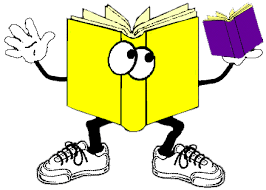 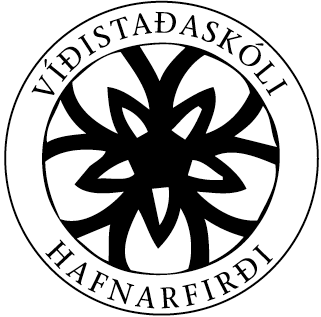 	Opnunartími bókasafns Víðistaðaskóla 2017-2018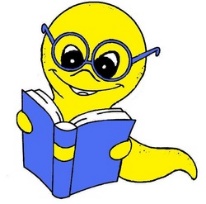 = Bókasafnsfræðingur að kenna í tölvustofu eða með kennslu á safni	= Bókasafnsfræðingur í Engidal          Göngum vel um bókasafnið okkarTímiMánudagurÞriðjudagurMiðvikudagurFimmtudagurFöstudagur08:10-08:50ÚtlánÚtlánLokaðÚtlánÚtlán08:50-09:30Útlán7. SJGBH og HSLokaðÚtlánÚtlán09:50-10:30LokaðKennsla 1. b10:30-11:10Lokað7. SHGBH og HS11:20-11:50Matur7. SBGBH og HSLokaðMaturMatur11:50-12.:30Matur Lokað12:30-13:10Lokað13:10-14:1015:00-16:00Lokað kl. 16:00Lokað kl. 16:00Lokað kl. 16:00Lokað kl. 16:00Lokað kl. 14:00